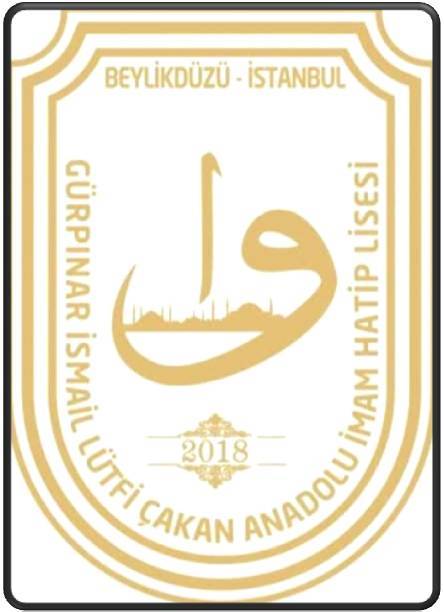 "Etkili sınıf yönetimini oluşturan süreçler ve olumlu olumsuz etkileyen öğretmen davranışlarına yönelik yeni stratejiler" Konulu Toplantımız Yapıldı.Okulumuzda idare ve tüm öğretmenler ile birlikte ''Etkili Sınıf Yönetimini Oluşturan Süreçler ve Olumlu Olumsuz Etkileyen Öğretmen Davranışlarına Yönelik Yeni Stratejiler'' konulu toplantı Okul Öğretmenlerimizden Hamiyet ŞENGÜL ve Selma KILIÇ TOP başkanlığında gerçekleştirildi.Etkili sınıf yönetimini oluşturan süreçler ve olumlu-olumsuz etkileyen öğretmen davranışlarına yönelik yeni stratejiler üzerine yapılan toplantıda aşağıdaki başlıklara değinilmiştir.* Dakik olun: Çoğu sınıf problemleri öğretmenin sınıfa geç gelmesi ile başlar. Derse zamanında gelmeniz öğrenciyi ve dersi önemsediğiniz görüntüsünü verir.* İyi hazırlanın: Derse iyi hazırlanmak öğretim hedeflerine ulaşmak için önemlidir. Öğrenci öğrenmek için oradadır. Öğrenme hedeflerine ulaşılması sizin derse etkili bir biçimde hazır olmanıza bağlıdır.* Hızlı bir şekilde derse başlayın: Öğrencilerin dikkatini ve katılımlarını sağlayacak yöntemlerle başlayarak derse hızlı ve kararlı bir başlangıç yapın.* Tüm sınıfın katılımı konusunda ısrarcı olun: Konuyu açıklamaya başlamadan tüm sınıfın dikkatini derse toplayın.* Sesinizi etkili bir biçimde kullanın: Ses, öğretmenin sınıfla olan etkileşiminde en önemli öğedir. Sesini etkili kullanan bir öğretmenin öğrencinin dikkatini toplamada, sesini etkili kullanamayan bir öğretmene nazaran daha avantajlıdır.* Karışıklıklarla uğraşabilmek için açık stratejileriniz olsun: Beklenmeyen bir durumda nasıl davranılacağı bilinirse sorunlar kolayca halledilebilir.* Karşılaştırma yapmaktan kaçının: Öğrenci performansları hakkında karşılaştırma yapmak sınıfta bölünmelere neden olabilir. Düşük performanslı öğrencilerin tamamen kaybedilmesine yol açabilir.* Verdiğiniz sözleri tutmaya dikkat edin: Verilen sözlerin tutulmaması sınıfta güveni zedeleyebilir.* Sınıfı amacına uygun bir biçimde organize edin: Oturma düzeni, araç ve gereçlerin uygun bir biçimde yerleştirilmesi iyi bir organizasyon için gereklidir.* Öğrencilerin problemleri ile ilgilenin: Öğrencinin ders içi ve ders dışından kaynaklanan problemleri ile ilgilenmek öğrencinin derse katılımını artırabilir.Etkili öğretmenlerin sınıf içi davranışları değerlendirildiğinde yönetim açısından liderlik özellikleri gösterdiği, duygusal yönden ise öğrencilere yakın duran, onların sınıf içi ve sınıf dışındaki problemlerine eğilen bir yol izlediği söylenebilir.SONUÇSınıfın karmaşıklığını ve çeşitliliğini eşgüdümleyen, öğrenme çevresini daha etkili bir şekilde oluşturan bir yöntem olarak sınıf yönetimi, sınıftaki uygulamaların tümüyle ilişkilidir. Bu uygulamaların hazırlayıcısı ve yönlendiricisi olarak öğretmen davranışları öğrenme hedeflerine ulaşmada önemli bir etkendir. Bu nedenle öğrenci ihtiyaçları çerçevesinde öğretmen gerektiğinde bir lider, gerektiğinde bir arkadaş olabilmelidir.Uygun bir ortam oluşturulduğunda, doğru program ve doğru yöntemlerle her insanın öğrenme isteğinin artacağı ve "bütün öğrencilerin öğrenebileceği" söylenebilir.